ПРОТОКОЛ заседания конкурсной комиссииАКЦИОНЕРНОЕ ОБЩЕСТВО «ВАГОНРЕММАШ» (АО «ВРМ»)23.01.2018								  № ВРМ – ОК/483 - КК1Присутствовали:Повестка дня:     О подведении итогов открытого конкурса № ОК/483-АО ВРМ/2017 на право заключения договора поставки оборудования для ремонта пассажирских вагонов для нужд Тамбовского ВРЗ, Воронежского ВРЗ - филиалов АО «ВРМ» в 2018 г.    Информация представлена начальником сектора по проведению конкурсных процедур и мониторингу цен на закупаемые ТМЦ Беленковым С.А.Комиссия решила:Согласиться с выводами и предложениями экспертной группы (протокол от «23» января 2018 г. № ОК/483-АО ВРМ/2017- ЭГ2). В связи с тем, что единственный претендент, ООО «Электронные Инженерные Системы», признан участником открытого конкурса № ОК/483-АО ВРМ/2017 по лоту № 1, признать открытый конкурс № ОК/483-АО ВРМ/2017 по лоту № 1 несостоявшимся и в соответствии с п. 2.9.10 конкурсной документации поручить службе МТО АО «ВРМ» в установленном порядке обеспечить заключение договора по лоту № 1 с ООО «Электронные Инженерные Системы» со стоимостью предложения - 1 259 317 920,56  (один миллиард двести пятьдесят девять миллионов триста семнадцать тысяч девятьсот двадцать) рублей 56 копеек, без НДС; В связи с тем, что единственный претендент, ООО «Евро-ЛЭП»,  признан участником открытого конкурса № ОК/483-АО ВРМ/2017 по лоту № 2, признать открытый конкурс № ОК/483-АО ВРМ/2017 по лоту № 2 несостоявшимся и в соответствии с п. 2.9.10 конкурсной документации поручить службе МТО АО «ВРМ» в установленном порядке обеспечить заключение договора по лоту № 2 с ООО «Евро-ЛЭП», со стоимостью предложения - 411 260 503,20 (четыреста одиннадцать миллионов двести шестьдесят тысяч пятьсот три) рубля 20 копеек, без НДС. 	Решение принято единогласно.Подписи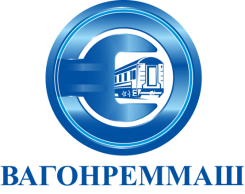 АКЦИОНЕРНОЕ ОБЩЕСТВО «ВАГОНРЕММАШ»105005, г. Москва, наб. Академика Туполева, дом 15, корпус 2тел. (499) 550-28-90, факс (499) 550-28-96, www.vagonremmash.ruПредседатель Конкурснойкомиссии									Члены Конкурсной комиссии: